MODULO DI CANDIDATURAINTERNATIONALISATION STRATEGIES FOR HIGHER EDUCATIONVenezia, 12 – 15 Giugno 2022
 La candidatura deve pervenire presso l’Agenzia Erasmus+ INDIRE secondo le modalità indicate nell’invito entro il 30/03/2022Dati dell’istituto/organizzazione Dati personali del partecipante all’eventoL’istituto/organizzazione ha maturato esperienze di progetti europei (Erasmus+)? 	SI  	NO 	Se si, indicare annualità, programma e azioneConoscenza della lingua INGLESE richiesto al partecipante: livello B2 del quadro di riferimento europeo. Il seminario si terrà completamente in lingua INGLESE, per cui per partecipare è necessario poter comprendere e comunicare molto bene in questa lingua.Sì, il mio livello di conoscenza della lingua inglese è B2 e sono in grado di capire le principali idee di un testo complesso su argomenti di natura sia astratta sia concreta, incluse le discussioni di tipo tecnico nel proprio campo di specializzazione.Interagisco con un sufficiente grado di fluenza e spontaneità; l’interazione regolare con i parlanti nativi si sviluppa senza eccessivo sforzo da entrambe le parti. Produco testi chiari e articolati su un’ampia gamma di argomenti e sono in grado esporre la mia opinione su un argomento esplicitando i vantaggi e gli svantaggi delle varie opzioni.No, non possiedo il livello di conoscenza della lingua inglese B2Descrivere le attività principali dell’istituto/organizzazione di appartenenza e le esperienze professionali specifiche del partecipante specificando in particolare la loro attinenza alla tematica del seminario. Si ricorda che dalla descrizione fornita dipenderà il punteggio assegnato alla candidatura in sede di valutazione (da 0 a 4 punti)Indicare le principali motivazioni dell’istituto/organizzazione e del partecipante, che hanno portato alla candidatura per la partecipazione all’evento, evidenziando accuratamente le informazioni più rilevanti per questo specifico seminario. Si ricorda che dalla descrizione fornita dipenderà il punteggio assegnato alla candidatura in sede di valutazione (da 0 a 4 punti)Descrivere brevemente eventuali altre esperienze/competenze che si ritengono utili ai fini della valutazione della candidaturaBudget RichiestoCompilare la tabella sottostante con la richiesta di budget.Cofinanziamento:Le spese relative all’organizzazione del seminario relativi ai giorni di svolgimento dell’attività saranno a carico dell’Agenzia Nazionale italiana, organizzatrice della TCA.
Si ricorda che il seminario inizierà nel pomeriggio del 12.06 e terminerà la sera del 14.06.
L’Agenzia Nazionale Erasmus+ INDIRE, inoltre, assegnerà un cofinanziamento, pari al 95% delle spese effettuate, per il soggiorno e il viaggio.
Il cofinanziamento verrà erogato a seguito della presentazione di un rapporto finale da parte del beneficiario.

NB: Le eventuali spese di soggiorno per i giorni di permanenza aggiuntivi (11.06) sono ammissibili se richieste e opportunamente motivate. I giorni di permanenza aggiuntivi devono essere relativi ad un giorno di viaggio immediatamente prima dell’inizio dell’attività e/o ad un giorno immediatamente successivo alla conclusione di tale attività.Motivare la richiesta di eventuali spese di soggiorno aggiuntive relative ai giorni di viaggio:Autorizzo al trattamento dei miei dati personali ai sensi del D. Lgs. 196/2003 (si informa che i dati saranno utilizzati dall' Agenzia Nazionale Erasmus+ Indire esclusivamente ai fini della partecipazione all'evento e non saranno ulteriormente trattati senza preventiva richiesta di autorizzazione agli interessati)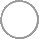       AccettoLuogo e DataFirma del Rappresentante legaleNota bene:In caso di trasmissione della candidatura in formato cartaceo (raccomandata o consegna a mano) deve essere apposta la firma del Rappresentante legale in originale; in caso di trasmissione tramite PEC deve essere apposta la firma digitale.Denominazione Istituto/organizzazione IndirizzoCittàIndirizzo pecPartita IVA/Codice FiscaleNome e cognome del Rappresentante legaleemail Rappresentante legale Tel.  Istituto/organizzazione NomeCognomeRuolo (docente delegato, docente, formatore, esperto)Nel caso di docenti, materia di insegnamentoemail personaletel. personaleBudget richiestoBudget richiestoData inizio TCA12.06.2022Data fine TCA15.06.2022Costi di Viaggio Costi di Viaggio Data PartenzaData RientroViaggio (aereo/treno)€Trasporti localiTotale Costi Viaggio€ Altri CostiAltri CostiSpese di soggiorno (vitto e soggiorno)€Totale Altri Costi€Totale Budget Richiesto  €